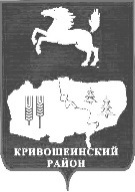 АДМИНИСТРАЦИЯ КРИВОШЕИНСКОГО РАЙОНАПОСТАНОВЛЕНИЕ 10.09.2018                                                                                                                           №  457 с. КривошеиноТомской областиОб утверждении Порядка определения объема и условий предоставления субсидий из бюджета муниципального образования Кривошеинский район муниципальным бюджетным и автономным учреждениям на иные целиВ соответствии с пунктом 1 статьи 78,1 Бюджетного кодекса Российской Федерации, ПОСТАНОВЛЯЮ:Утвердить Порядок определения объема и условий предоставления субсидий из бюджета муниципального образования Кривошеинский район муниципальным бюджетным и автономным учреждениям на иные цели согласно приложению 1 к настоящему постановлению.Утвердить форму соглашения о предоставлении субсидии на иные цели согласно  согласно приложению 2 к настоящему постановлению.Настоящее постановление вступает в силу с даты его подписания.Настоящее постановление опубликовать в Сборнике нормативных правовых актов Администрации Кривошеинского района и разместить в сети «Интернет» на официальном сайте муниципального образования Кривошеинский район.Контроль за исполнением настоящего постановления возложить на Первого заместителя Главы Кривошеинского района.Глава Кривошеинского района (Глава Администрации)       М.Ф. Кустова 8(38251) 21974Прокуратура, Сибиряков Д.В., Управление образования, Управление финансов, ЦБ ОУ, СборникПриложение 1к постановлениюадминистрации Кривошеинского районаот  10.09.2018  N 457       ПОРЯДОКОПРЕДЕЛЕНИЯ ОБЪЕМА И УСЛОВИЙ ПРЕДОСТАВЛЕНИЯ СУБСИДИЙ ИЗБЮДЖЕТА МУНИЦИПАЛЬНОГО ОБРАЗОВАНИЯ КРИВОШЕИНСКИЙ РАЙОН МУНИЦИПАЛЬНЫМ БЮДЖЕТНЫМ И АВТОНОМНЫМ УЧРЕЖДЕНИЯМ НА ИНЫЕ ЦЕЛИ1. Настоящий Порядок устанавливает правила определения объема и условия предоставления субсидий из бюджета муниципального образования Кривошеинский район муниципальным бюджетным и автономным учреждениям (далее - учреждения) на цели, не связанные с финансовым обеспечением выполнения ими муниципальных заданий (далее - субсидии).Настоящий Порядок не распространяется на правоотношения, связанные с предоставлением субсидий на осуществление капитальных вложений в объекты капитального строительства муниципальной собственности и приобретение объектов недвижимого имущества в муниципальную собственность, а также на правоотношения, связанные с финансовым обеспечением осуществления учреждениями полномочий по исполнению публичных нормативных обязательств.2. Субсидии на иные цели предоставляются в соответствии с решением Думы Кривошеинского района о бюджете муниципального образования Кривошеинский район на очередной финансовый год и на плановый период, муниципальными программами муниципального образования Кривошеинский район, постановлениями (распоряжениями) Администрации Кривошеинского района.3. Субсидии предоставляются учреждениям на следующие цели:1) на капитальный ремонт объектов недвижимого имущества, закрепленных за учреждением, в том числе на подготовку к его проведению;2) на приобретение основных средств, не включаемых в нормативные затраты, связанные с финансовым обеспечением выполнения муниципального задания;3) на финансовое обеспечение мероприятий, связанных с созданием, ликвидацией учреждений;4) на осуществление переданных отдельных государственных полномочий;5) на обеспечение затрат, связанных с реализацией проекта по обеспечению системы персонифицированного финансирования дополнительного образования детей;6) на осуществление иных мероприятий, носящих разовый характер, не связанных с выполнением муниципальных заданий и исполнением нормативных публичных обязательств.4. Объем субсидии, планируемой к предоставлению в очередном финансовом году и плановом периоде, определяется органом местного самоуправления и (или) казенным учреждением муниципального образования Кривошеинский район, осуществляющим функции и полномочия учредителя в отношении учреждений (далее - учредитель), путем расчета затрат, необходимых для достижения цели, на которую предоставляется субсидия исходя из планируемых мероприятий и планового объема расходов на реализацию мероприятий.5. Для рассмотрения вопроса о предоставлении субсидии учреждение представляет учредителю заявление на предоставление субсидии в рамках формирования районного бюджета на очередной финансовый год, или в случае выделения средств в течение текущего года – по мере необходимости.К заявлению прилагаются:- учредительные документы или их копии, заверенные в установленном порядке;- документы, обосновывающие размер средств необходимых для достижения цели, на которую предоставляется субсидия.  Учредитель осуществляет проверку предоставленных учреждением документов для получения субсидии в срок не более 14 календарных дней со дня предоставления указанных документов.6. В случае соответствия учреждения требованиям настоящего Порядка и предоставления всех документов, указанных в пункте 5 настоящего Порядка, учредитель принимает решение о предоставлении субсидии и определяет объем предоставляемой учреждению субсидии на основании предоставленных документов.В случае несоответствия учреждения требованиям настоящего Порядка и (или) неполноты предоставленных в соответствии с пунктом 5 настоящего Порядка документов, недостоверности содержащихся в них сведений либо при отсутствии в бюджете муниципального образования Кривошеинский район бюджетных ассигнований на указанные цели учредитель в течение 3-х рабочих дней со дня выявления указанных обстоятельств принимает решение об отказе в предоставлении субсидии и в письменной форме уведомляет учреждение путем вручения уведомления под роспись руководителю учреждения.Допускается повторное обращение учреждения к учредителю после вынесения учредителем решения о несоответствии учреждения и представленных им документов требованиям настоящего Порядка и об отказе в предоставлении целевой субсидии при условии устранения им обстоятельств, послуживших основанием для принятия учредителем соответствующего решения. Повторное обращение осуществляется учреждением в соответствии с пунктом 5 настоящего Порядка.За принятие необоснованных решений должностные лица учредителя несут ответственность в соответствии с действующим законодательством Российской Федерации.7. Предоставление субсидий на иные цели осуществляется на основании соглашения, заключенного между учредителем и учреждением, по форме, утвержденной приложением 2 к настоящему постановлению.Соглашение о предоставлении целевой субсидии с учреждением на текущий финансовый год заключается в течение месяца со дня доведения до учредителя объема целевой субсидии. При изменении объема целевой субсидии в течение финансового года заключается дополнительное соглашение.Соглашение заключается на финансовый год и определяет права, обязанности и ответственность сторон, в том числе объем и периодичность перечисления субсидий на иные цели в течение финансового года.В случае предоставления учреждению нескольких субсидий на каждую субсидию заключается отдельное Соглашение.В Соглашения бюджетных и автономных учреждений о поставке товаров, выполнении работ, оказании услуг, подлежащие оплате за счет субсидий на иные цели, включается условие о возможности изменения по соглашению сторон размера и (или) сроков оплаты и (или) объема товаров, работ, услуг в случае уменьшения в соответствии с Бюджетным кодексом Российской Федерации получателю бюджетных средств, предоставляющему субсидии, ранее доведенных в установленном порядке лимитов бюджетных обязательств на предоставление субсидии.В случае признания в соответствии с Бюджетным кодексом Российской Федерации утратившими силу положений решения о бюджете на текущий финансовый год и плановый период в части, относящейся к плановому периоду, бюджетное или автономное учреждение вправе не принимать решение о расторжении предусмотренных настоящим пунктом Соглашений, подлежащих оплате в плановом периоде, при условии заключения дополнительных соглашений к указанным Соглашениям, определяющих условия их исполнения в плановом периоде.8. Изменение объема субсидий, предоставляемых учредителем учреждению, в течение финансового года осуществляется в случаях:- увеличения или уменьшения объема бюджетных ассигнований, предусмотренных в бюджете муниципального образования Кривошеинский район на предоставление субсидий на иные цели;- выявления необходимости перераспределения объемов субсидий между учреждениями в пределах утвержденных бюджетных ассигнований на соответствующие цели;- возврата учреждением экономии средств субсидии;- установления в результате контрольных мероприятий невозможности осуществления за счет средств субсидии расходов на соответствующие цели в полном объеме.Изменение объема субсидии учреждению осуществляется только после внесения учредителем соответствующих изменений в бюджетную роспись и внесения изменений в Соглашение.9. Перечисление субсидий на иные цели осуществляется на лицевой счет, открытый учреждению в Управлении финансов Администрации Кривошеинского района, соответствующим главным распорядителем (распорядителем) бюджетных средств, выполняющим функции и полномочия учредителя.Сроки перечисления субсидий на иные цели определены графиком перечисления субсидии, являющимся неотъемлемой частью Соглашения.10. Не использованные учреждением средства субсидии подлежат перечислению в бюджет муниципального образования Кривошеинский район.11.  Контроль за целевым использованием субсидии, предоставляемой в соответствии с настоящим Порядком, осуществляется органом, осуществляющим функции и полномочия учредителя.12. Порядок предоставления учреждением отчетности об использовании субсидии на иные цели определен Приказом Министерства финансов Российской Федерации от 25.03.2011 N 33н "Об утверждении Инструкции о порядке составления, представления годовой, квартальной бухгалтерской отчетности государственных (муниципальных) бюджетных и автономных учреждений".Приложение 2к постановлениюадминистрации Кривошеинского районаот 10.09.2018  N 457 СОГЛАШЕНИЕо предоставлении субсидии на иные цели                                                 "__" _____________ 20__ г.    Учредитель -___________________________________________________________________________   (наименование органа, осуществляющего функции и полномочия учредителя учреждения)в лице руководителя__________________________________________________________________________,(Ф.И.О.)действующего на основании__________________________________________________________________________,(указывается документ, подтверждающий полномочия руководителя)с одной стороны, и муниципальное учреждение______________________________________________________________________________________________________________________________________________________(наименование учреждения)в лице руководителя__________________________________________________________________________,(Ф.И.О.)действующего на основании___________________________________________________________________________(указывается документ, подтверждающий полномочия руководителя)с   другой   стороны,   вместе  именуемые  Сторонами,  заключили  настоящее Соглашение о нижеследующем.1. ПРЕДМЕТ СОГЛАШЕНИЯ    1.   В   соответствии   с   Порядком   определения   объема  и  условий предоставления  муниципальным  учреждениям  субсидий на иные цели предметом настоящего   Соглашения   является  предоставление  Учредителем  Учреждению субсидии из бюджета муниципального образования Кривошеинский район.    2. Субсидия предоставляется Учреждению на______________________________________________________________________________________________________________________________________________________(указывается конкретная цель предоставления Субсидии)    3. Основанием предоставления Субсидии является______________________________________________________________________________________________________________________________________________________(указывается правовой акт, в соответствии с которым предоставляется Субсидия)2. ПРАВА И ОБЯЗАННОСТИ СТОРОН    4. Учредитель обязуется:    1)  определять  объем  Субсидии  в  соответствии с Порядком определения объема  и условий предоставления муниципальным учреждениям субсидий на иные цели;    2) предоставить Субсидию на цели, указанные в пункте 2 Соглашения;    3)  перечислить  Субсидию  в  суммах  и  в сроки, определенные графиком перечисления Субсидии, являющимся неотъемлемой частью Соглашения;    4) осуществлять контроль за целевым использованием Субсидии;    5)  рассматривать  предложения  Учреждения  по  вопросам,  связанным  с исполнением настоящего Соглашения, и сообщать о результатах их рассмотрения в срок не более одного месяца со дня поступления указанных предложений.    5.  Учредитель  вправе  сократить  размер  Субсидии  и  (или) требовать частичного  или  полного возврата предоставленной Субсидии, если фактически использование  Субсидии  меньше  по  объему,  чем это предусмотрено, или не соответствует цели Субсидии.    6. Учреждение обязуется:    1)   осуществлять   использование  Субсидии  в  соответствии  с  целью, установленной в пункте 2 настоящего Соглашения;    2)   своевременно   информировать   Учредителя   об  изменении  условий использования   Субсидии,  которые  могут  повлиять  на  изменение  размера Субсидии;    3)   возвращать  Субсидию  или  ее  часть  в  случае,  если  фактически использование  Учреждением Субсидии меньше по объему, чем это предусмотрено настоящим Соглашением, или не соответствует цели предоставления Субсидии.    7. Учреждение вправе:    1) использовать Субсидию самостоятельно;    2)   обращаться  к  Учредителю  с  предложением  об  изменении  размера Субсидии в связи с изменением условий использования Субсидии.3. ОТВЕТСТВЕННОСТЬ СТОРОН    8.  В  случае  неисполнения  или ненадлежащего исполнения обязательств, определенных   настоящим   Соглашением,  Стороны  несут  ответственность  в соответствии с законодательством Российской Федерации.4. СРОК ДЕЙСТВИЯ СОГЛАШЕНИЯ    9.  Настоящее  Соглашение  вступает  в  силу  с  даты подписания обеими Сторонами и действует по 31 декабря текущего финансового года.5. ЗАКЛЮЧИТЕЛЬНЫЕ ПОЛОЖЕНИЯ    10.  Изменение  настоящего Соглашения осуществляется в письменной форме в  виде  дополнительного  соглашения,  которое является неотъемлемой частью настоящего Соглашения.    11.  Приложением  к  настоящему  Соглашению  и  его неотъемлемой частью является график перечисления Субсидии.    12.  Расторжение настоящего Соглашения допускается по соглашению Сторон или  по  решению  суда  по  основаниям,  предусмотренным  законодательством Российской Федерации.    13.  Споры  между  Сторонами  решаются путем переговоров или в судебном порядке в соответствии с законодательством Российской Федерации.    14.   Настоящее  Соглашение  составлено  в  двух  экземплярах,  имеющих одинаковую  юридическую силу, на ____ листах каждое (включая приложение) по одному экземпляру для каждой стороны Соглашения.6. РЕКВИЗИТЫ И ПОДПИСИ СТОРОН┌────────────────────────────────────┬────────────────────────────────────┐│Учредитель                          │Учреждение                          ││Место нахождения                    │Место нахождения                    ││Реквизиты                           │Реквизиты                           ││ИНН                                 │ИНН                                 ││БИК                                 │БИК                                 ││р/с                                 │р/с                                 ││л/с                                 │л/с                                 ││Руководитель                        │Руководитель                        ││___________________________         │____________________________        ││          (Ф.И.О.)                  │          (Ф.И.О.)                  ││МП                                  │МП                                  │└────────────────────────────────────┴────────────────────────────────────┘Приложениек Соглашениюо предоставлении субсидии на иные целиот ______________________ГРАФИКперечисления СубсидииСроки перечисленияСумма, рублей12- до ______________,- до ______________,- до ______________,- до ______________.ИТОГО